MAT – 1 I 0 U DIJELJENJU  - 11.5.2020.Pogledati video.https://www.youtube.com/watch?v=hSsrFIfDym0PROUČI: https://www.e-sfera.hr/dodatni-digitalni-sadrzaji/3420d626-957a-4637-aef1-49eb9ad7e1bf/UDŽBENIK 94. str RIJEŠITI ZNAM i PROUČITI.Napisati naslov u bilježnicu, zalijepiti i riješiti zadatke.1 i 0 u dijeljenju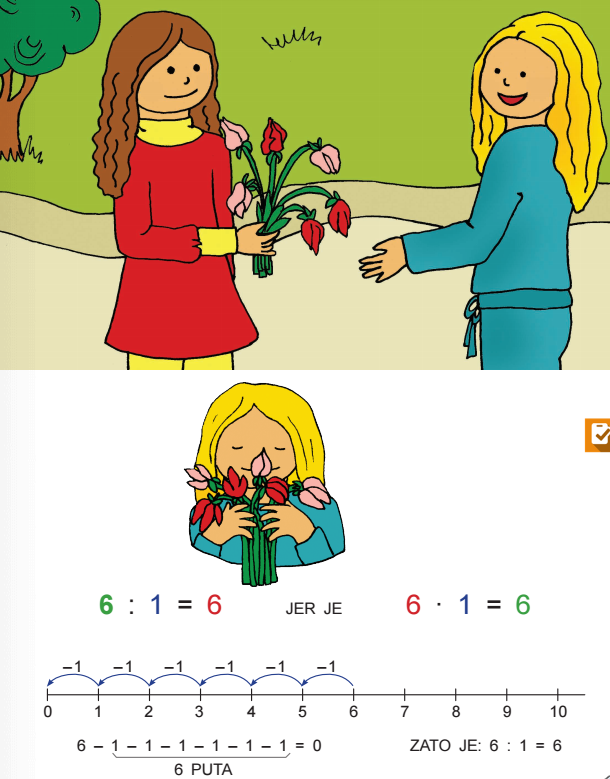 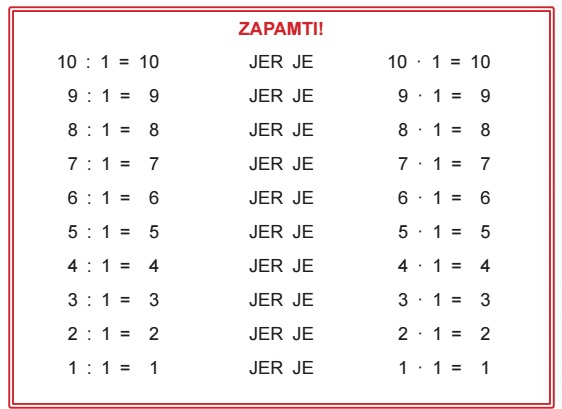 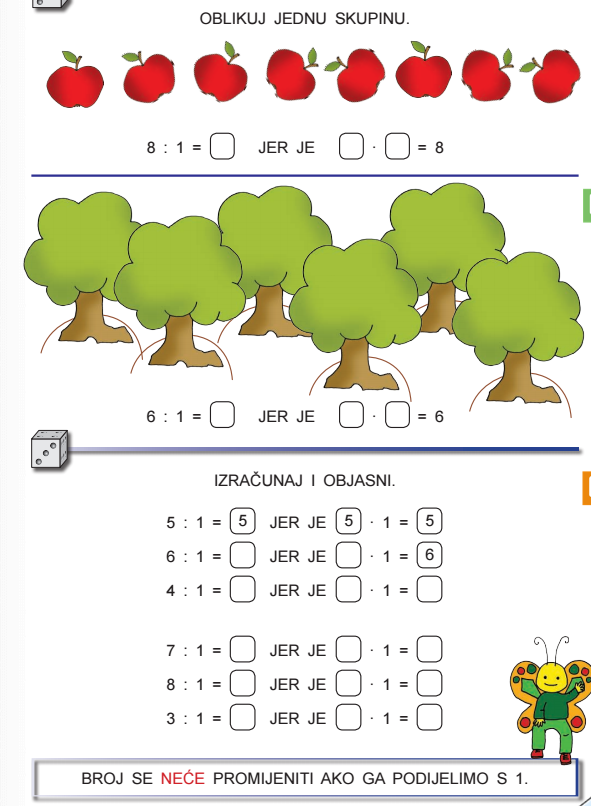 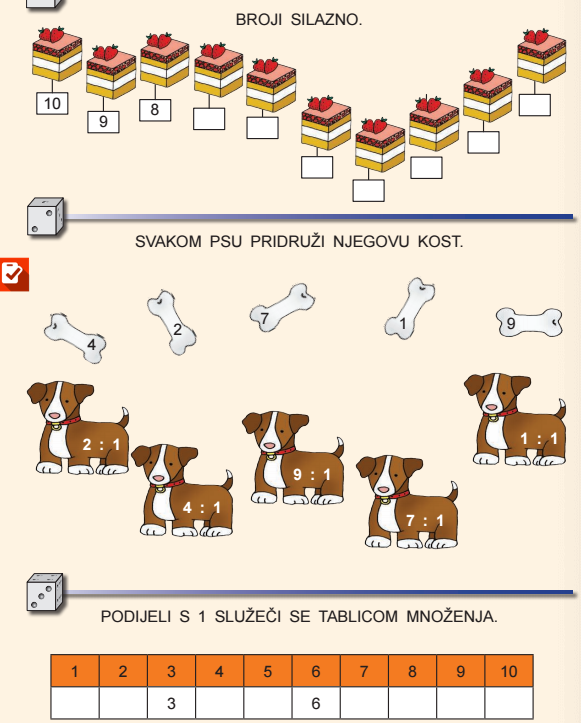 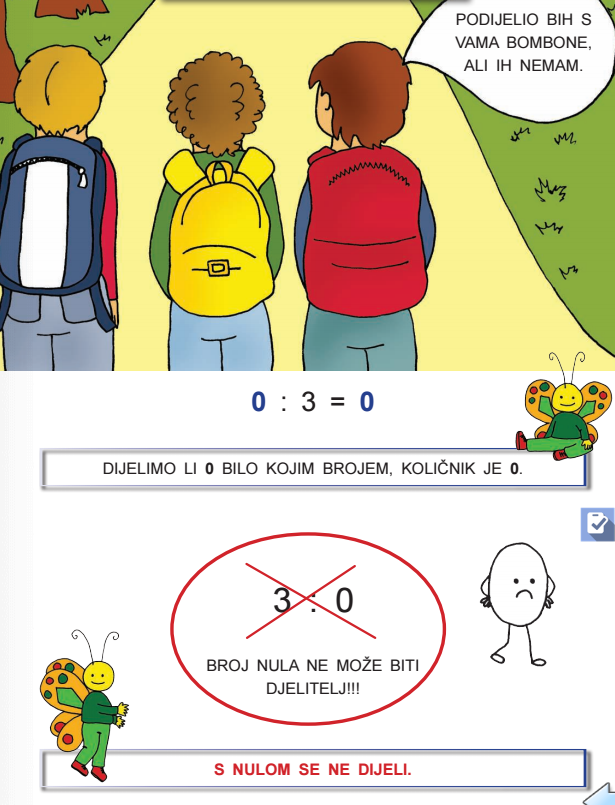 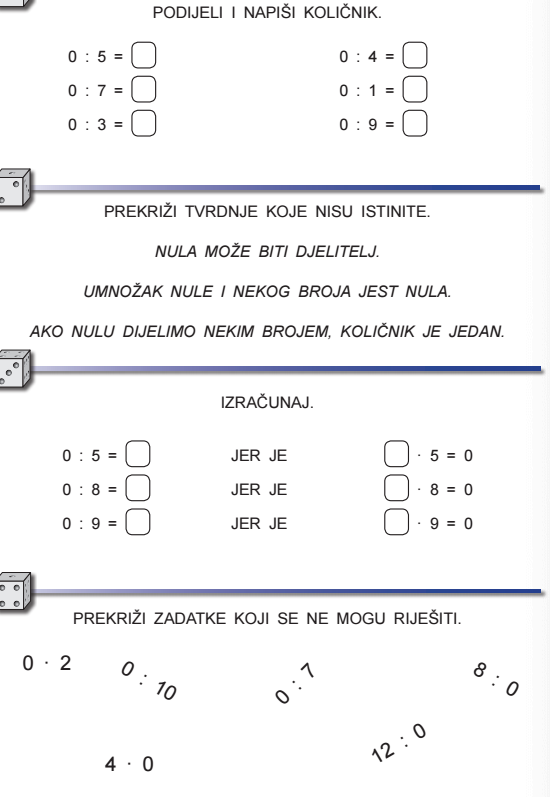 PONOVIMO:https://wordwall.net/hr/resource/1183479/matematika/mno%c5%beenje-i-dijeljenje-s-1-i-0https://wordwall.net/hr/resource/1691825/ponavljanje-1-i-0-u-dijeljenju-mno%C5%BEenje-i-dijeljenje-brojevima